PERCEPTION DE LA MARQUE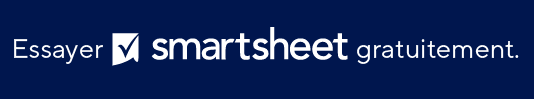 MODÈLE D’ENQUÊTE ENQUÊTE SUR LA PERCEPTION DE LA MARQUE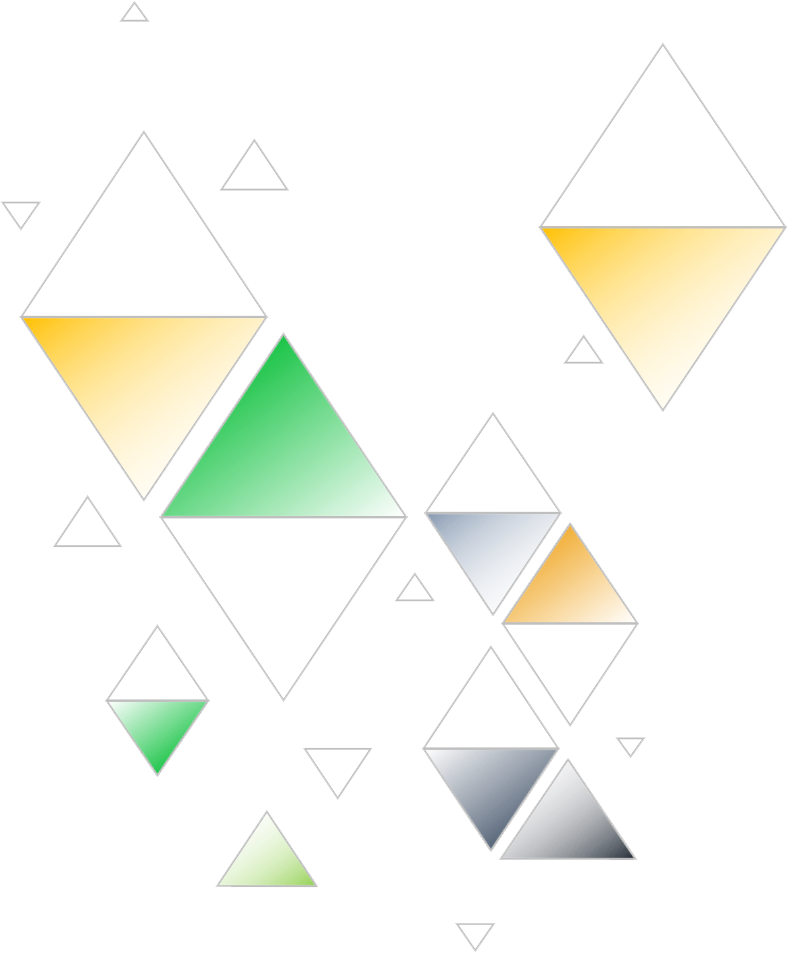 NOM DU RESPONSABLE DE LA MARQUERESPONSABLE DE LA MARQUE00/00/0000ENQUÊTE SUR LA MARQUEENQUÊTE SUR LA MARQUEENQUÊTE SUR LA MARQUEENQUÊTE SUR LA MARQUEENQUÊTE SUR LA MARQUEENQUÊTE SUR LA MARQUEENQUÊTE SUR LA MARQUEENQUÊTE SUR LA MARQUEENQUÊTE SUR LA MARQUEENQUÊTE SUR LA MARQUEENQUÊTE SUR LA MARQUEENQUÊTE SUR LA MARQUEENQUÊTE SUR LA MARQUEENQUÊTE SUR LA MARQUEENQUÊTE SUR LA MARQUEENQUÊTE SUR LA MARQUEENQUÊTE SUR LA MARQUEENQUÊTE SUR LA MARQUEENQUÊTE SUR LA MARQUE1.À quel point êtes-vous familier avec 
la marque ?À quel point êtes-vous familier avec 
la marque ?PAS
 DU TOUTPAS
 DU TOUTTRÈS
 PEUTRÈS
 PEUTRÈS
 PEUUN PEUUN PEUUN PEUFAMILIERFAMILIERFAMILIERTRÈS 
FAMILIERTRÈS 
FAMILIERTRÈS 
FAMILIERTRÈS 
FAMILIERÀ quel point êtes-vous familier avec 
la marque ?À quel point êtes-vous familier avec 
la marque ?2.Quelle est la probabilité 
que vous nous recommandiez à vos amis ou à votre famille ?Quelle est la probabilité 
que vous nous recommandiez à vos amis ou à votre famille ?Échelle de 
1 à 10Échelle de 
1 à 10Échelle de 
1 à 103.3.Comment avez-vous entendu parler de nous ? Comment avez-vous entendu parler de nous ? Comment avez-vous entendu parler de nous ? Famille ou amiFamille ou amiFamille ou amiFamille ou amiFamille ou amiQuelle est la probabilité 
que vous nous recommandiez à vos amis ou à votre famille ?Quelle est la probabilité 
que vous nous recommandiez à vos amis ou à votre famille ?Comment avez-vous entendu parler de nous ? Comment avez-vous entendu parler de nous ? Comment avez-vous entendu parler de nous ? Recherche en ligneRecherche en ligneRecherche en ligneRecherche en ligneRecherche en ligneMagazine, blog 
ou autres médiasMagazine, blog 
ou autres médiasMagazine, blog 
ou autres médiasMagazine, blog 
ou autres médiasMagazine, blog 
ou autres médias4.Quelle confiance accordez-vous à notre marque ? Quelle confiance accordez-vous à notre marque ? Échelle de 
1 à 10Échelle de 
1 à 10Échelle de 
1 à 10Réseaux sociauxRéseaux sociauxRéseaux sociauxRéseaux sociauxRéseaux sociauxQuelle confiance accordez-vous à notre marque ? Quelle confiance accordez-vous à notre marque ? Autres
Veuillez indiquerAutres
Veuillez indiquerAutres
Veuillez indiquer5.Quels mots décrivent 
le mieux notre marque ? Choisissez-en 3 au maximum.Quels mots décrivent 
le mieux notre marque ? Choisissez-en 3 au maximum.Quels mots décrivent 
le mieux notre marque ? Choisissez-en 3 au maximum.Quels mots décrivent 
le mieux notre marque ? Choisissez-en 3 au maximum.Quels mots décrivent 
le mieux notre marque ? Choisissez-en 3 au maximum.LudiqueLudiqueLudiqueLudiqueNon conventionnelleNon conventionnelleNon conventionnelleNon conventionnelleNon conventionnelleInnovanteInnovanteInnovanteRaffinéeRaffinéeRaffinéeRaffinéeAmicaleAmicaleAmicaleAmicaleAmicaleUniqueUniqueUniqueExceptionnelleExceptionnelleExceptionnelleExceptionnelleFiableFiableFiableFiableFiableDécontractéeDécontractéeDécontractéeRebelleRebelleRebelleRebelleClassiqueClassiqueClassiqueClassiqueClassique6.Depuis que vous avez pris connaissance de notre marque, votre perception 
en a-t-elle changé ?Depuis que vous avez pris connaissance de notre marque, votre perception 
en a-t-elle changé ?7.7.Quelle marque vous vient à l’esprit quand vous pensez (nom du produit) ?Quelle marque vous vient à l’esprit quand vous pensez (nom du produit) ?Quelle marque vous vient à l’esprit quand vous pensez (nom du produit) ?Quelle marque vous vient à l’esprit quand vous pensez (nom du produit) ?Quelle marque vous vient à l’esprit quand vous pensez (nom du produit) ?Quelle marque vous vient à l’esprit quand vous pensez (nom du produit) ?Quelle marque vous vient à l’esprit quand vous pensez (nom du produit) ?Quelle marque vous vient à l’esprit quand vous pensez (nom du produit) ?Quelle marque vous vient à l’esprit quand vous pensez (nom du produit) ?Depuis que vous avez pris connaissance de notre marque, votre perception 
en a-t-elle changé ?Depuis que vous avez pris connaissance de notre marque, votre perception 
en a-t-elle changé ?Quelle marque vous vient à l’esprit quand vous pensez (nom du produit) ?Quelle marque vous vient à l’esprit quand vous pensez (nom du produit) ?Quelle marque vous vient à l’esprit quand vous pensez (nom du produit) ?Quelle marque vous vient à l’esprit quand vous pensez (nom du produit) ?Quelle marque vous vient à l’esprit quand vous pensez (nom du produit) ?Quelle marque vous vient à l’esprit quand vous pensez (nom du produit) ?Quelle marque vous vient à l’esprit quand vous pensez (nom du produit) ?Quelle marque vous vient à l’esprit quand vous pensez (nom du produit) ?Quelle marque vous vient à l’esprit quand vous pensez (nom du produit) ?Depuis que vous avez pris connaissance de notre marque, votre perception 
en a-t-elle changé ?Depuis que vous avez pris connaissance de notre marque, votre perception 
en a-t-elle changé ?OUIDepuis que vous avez pris connaissance de notre marque, votre perception 
en a-t-elle changé ?Depuis que vous avez pris connaissance de notre marque, votre perception 
en a-t-elle changé ?NONMerci d’avoir pris le temps de répondre à cette enquête.Merci d’avoir pris le temps de répondre à cette enquête.Merci d’avoir pris le temps de répondre à cette enquête.Merci d’avoir pris le temps de répondre à cette enquête.Merci d’avoir pris le temps de répondre à cette enquête.Merci d’avoir pris le temps de répondre à cette enquête.Merci d’avoir pris le temps de répondre à cette enquête.Merci d’avoir pris le temps de répondre à cette enquête.Merci d’avoir pris le temps de répondre à cette enquête.Merci d’avoir pris le temps de répondre à cette enquête.Merci d’avoir pris le temps de répondre à cette enquête.Merci d’avoir pris le temps de répondre à cette enquête.Merci d’avoir pris le temps de répondre à cette enquête.Merci d’avoir pris le temps de répondre à cette enquête.Merci d’avoir pris le temps de répondre à cette enquête.Merci d’avoir pris le temps de répondre à cette enquête.Merci d’avoir pris le temps de répondre à cette enquête.EXCLUSION DE RESPONSABILITÉTous les articles, modèles ou informations proposés par Smartsheet sur le site web sont fournis à titre de référence uniquement. Bien que nous nous efforcions de maintenir les informations à jour et exactes, nous ne faisons aucune déclaration, ni n’offrons aucune garantie, de quelque nature que ce soit, expresse ou implicite, quant à l’exhaustivité, l’exactitude, la fiabilité, la pertinence ou la disponibilité du site web, ou des informations, articles, modèles ou graphiques liés, contenus sur le site. Toute la confiance que vous accordez à ces informations relève de votre propre responsabilité, à vos propres risques.